   Smer: Kozmetički tehničar   I I I  godina    PITANJA: Principi uzimanja anamnezeZnačaj i principi izvođenja epikutanih testovaMehanoterapijske procedure Fototerapijske procedurePrimena hemoterapijskih procedura u kozmetoterapijiPrimena lseraPrimena ultrazvuka u kozmetoterapijiPrimena magnetoterapijePrimena kineziterapijskih proceduraElektroterapijske procedureKozmetoterapijske procedure kod kože sa aknamaKozmetoterapijske procedure kod normalne kožeKozmetoterapijske procedure kod mešovite kožeKozmetoterapijske procedure kod suve kožeKozmetoterapjske procedure kod dehidrirane kožeKozmetoterapijske procedure kod senilno – atrofične kožeKozmetoterapijske procedure kod kože sa poremećenom pigmentacijomKozmetoterapijske procedure kod osetljive kožeKozmetoterapijske procedure kod keloidaKozmetoterapijske procedure kod celulitaKozmetoterapijske procedure kod strijaPrincipi određivanja produžene preparativne kozmetoterapijeManikirEstetska nega rukuUticaj profesije i starosnog doba na izbor estetskog tretmanaPedikirKozmetoterapijske procedure kod hiperkeratoza i suve kože stopalaTretman hiperhidrozeEstetska nega stopala sa deformitetimaTretman klavusa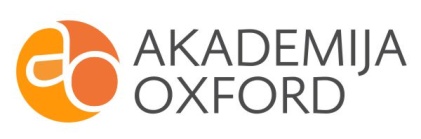 